RegulaminVI Konkursu Wieńców Dożynkowych ”Wielopolanie Wierni Tradycji” oraz na najładniejszą prezentację jazdy konnej wierzchem lub w zaprzęgui najładniej udekorowany traktorORGANIZATOR:Gminny Ośrodek Kultury i Wypoczynku w Wielopolu SkrzyńskimHonorowy patronat - Wójt Gminy Wielopole Skrzyńskie.MIEJSCE KONKURSU:Godzina 10:00 Stadion Ośrodka Sportu i Rekreacji w Wielopolu Skrzyńskim (ocena komisji)Godzina 12:30 rozstrzygnięcie konkursu, wręczenie nagród  - Rynek   w Wielopolu SkrzyńskimTERMIN KONKURSU: 15 sierpnia 2020  r. CEL KONKURSU:kultywowanie tradycji wieńców dożynkowych,popularyzacja tradycji ludowych i twórczości artystycznej,poszukiwanie przez artystów ludowych nowych form wyrazu dla tradycyjnej oprawy obrzędu dożynkowego,prezentacja bogactwa plonów wplecionych w wieniec dożynkowy,utrzymanie tradycji jazdy konnej wierzchem i w zaprzęgu prezentacja sprzętu rolniczego (traktorów, którymi na co dzień pracują Rolnicy z Gminy Wielopole Skrzyńskie).WARUNKI UDZIAŁU W KONKURSIE WIEŃCA DOŻYNKOWEGO:W konkursie mogą uczestniczyć wieńce, konie , zaprzęgi konne, traktory zgłoszone przez grupy wieńcowe oraz osoby indywidualne z terenu Dekanatu Wielopole Skrzyńskie tj. z parafii: Wielopole Skrzyńskie, Nawsie, Brzeziny, Glinik, Broniszów, Mała, Niedźwiada, Szufnarowa, Łączki Kucharskie.Zgłoszenia należy dokonać wypełniając odpowiednią kartę zgłoszeń 
w Gminnym Ośrodku Kultury i Wypoczynku w Wielopolu Skrzyńskim w terminie do 13.08.2019 r. do godz. 8:00,Przy zgłoszeniu należy zapoznać się z regulaminem oraz wypełnić kartę zgłoszeń, klauzurę informacyjną RODO oraz oświadczenie dotyczące  KOVID – 19 Grupy wieńcowe zgłasza upoważniony przez grupę przedstawiciel grupy,Traktory na konkurs zgłasza Traktorzysta biorący udział w konkursie,Konie zgłasza właściciel konia lub upoważniona przez właściciela konia osoba, która będzie jechać na koniu lub powozić zaprzęgiem.KRYTERIA OCENY :Wieńce dożynkowe oceniane będą według kryteriów:zgodność z tradycją, różnorodność wykorzystanych form,bogactwo użytych elementów (zbóż, ziół, owoców),staranność wykonania i stopień trudności, ogólny wygląd zewnętrzny (walory estetyczne, kompozycja, kolorystyka),wieniec powinien być wykonany własnoręcznie, zawierać wszystkie zboża, elementy kwiatowe z kwiatów żywych lub wykonanych własnoręcznie z bibuły, zioła, ziarna, owoce,wieniec nie powinien zawierać elementów sztucznych,Grupa Wieńcowa powinna być ubrana w stroje ludowe lub ujednolicone dla  danej grupy,bogactwo formy i staranność w przybraniu konia i zaprzęgu, ogólna prezentacja konia i zaprzęgu,jeźdźca konny powinien być ubrany w strój biało-czarny, przepasany wstęgą  biało-czerwoną a na głowie może mieć czapkę krakowską,bogactwo formy i staranność w przybraniu traktora, ogólna prezentacja  traktoraKierowca traktora powinien być ubrany w struj biało–czarny.OCENA:Każdy wieniec dożynkowy, prezentację jazdy konnej wierzchem lub 
w zaprzęgu  i najładniej udekorowany traktor oceni Komisja Artystyczna  w składzie: - Marek Tęczar - Wójt Gminy Wielopole Skrzyńskie – Przewodniczący
  Komisji- Marcin Świerad - Dyrektor GOKiW– Zastępca Przewodniczącego- Tomasz Kozioł  - Zastępca Dyrektora GOKiW – Sekretarz KomisjiMaksymalna ilość punktów za każde kryterium wynosi – 5, a minimalna – Indywidualna ocena w poszczególnej kategorii powstaje z podsumowania punktów za kryteria wymienione w pkt 6.Ogólna punktacja, w każdej kategorii powstaje z sumowania punktów wszystkich Członków Komisji dla każdego wieńca, każdej jazdy konnej wierzchem lub w zaprzęgu oraz traktora zgłoszonego na konkurs. NAGRODY:W imieniu organizatora z ogólnej kwoty przeznaczonej na nagrody komisja artystyczna przyzna w według własnego uznania nagrody i wyróżnienia w każdej kategorii:Kat. Najładniejszy wieniec dożynkowy,Kat. Najładniejsza prezentacja jazdy konnej wierzchem,Kat. Najładniejsza prezentacja jazdy konnej w zaprzęgu,Kat. Najładniej udekorowany traktor.O liczbie zwycięzców oraz ilości wyróżnień w poszczególnych kategoriach konkursowych decyduje komisja artystyczna .Wszystkie nagrody lub wyróżnienia zostaną wypłacone w gotówce.Wszystkim nagrodzonym zostaną wręczone dyplomy z udział w Konkursie.    e.  Decyzje  Komisji Artystycznej są ostateczne i nie podlegają odwołaniu. UWAGI:Jeździec konny lub zaprzęgu zobowiązany jest do zachowania bezpieczeństwa i szczególnej uwagi podczas parady odpustowej oraz posprzątania po swoim zwierzęciu. Niedostosowanie się do w/w zaleceń będzie skutkowało niewypłaceniem zdobytej nagrody.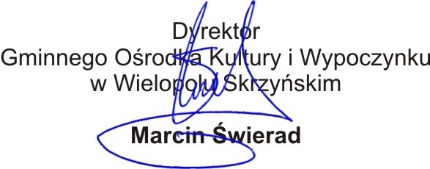 